Please call to schedule pick up times:Ellen Leftwich 843-349-7250 Jennifer Frettoloso 843-349-7258~ August 2016 ~~ August 2016 ~~ August 2016 ~~ August 2016 ~~ August 2016 ~~ August 2016 ~~ August 2016 ~SunMonTueWedThuFriSat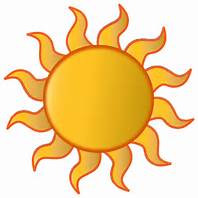 1 Drop In Monday10-3Please bring a lunch.No Transportation Provided2 Decision Making11-2Please bring a lunch3 Rights and ResponsibilitiesMemory Exercises11-2Please bring a lunch4 Activity Calendar Planning11-2Lunch provided!5 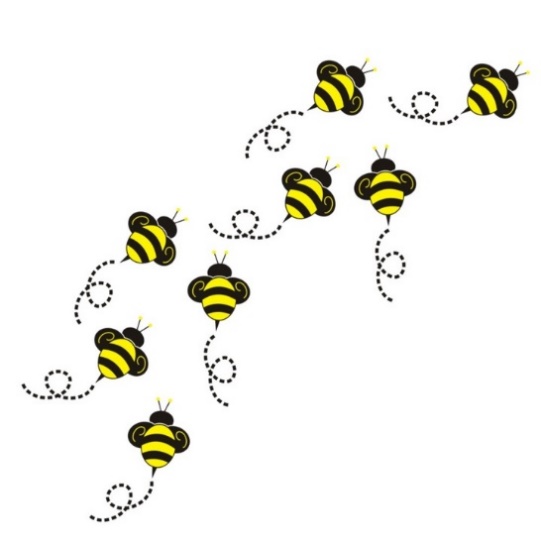 6 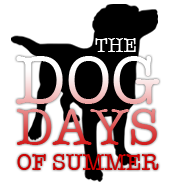 7 8 Drop In Monday10-3Please bring a lunch.No Transportation Provided9 WalmartLunch at Zaxby’s11-2$$10 Language and Communication Skills11-2Please bring a lunch11 Movie Day11-2Please bring a lunch12 	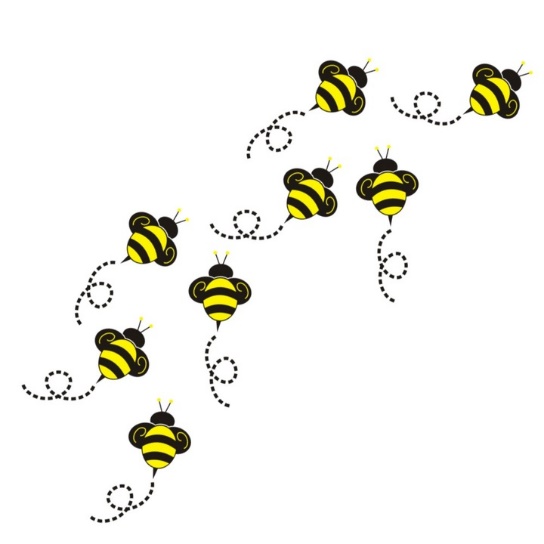 13 14 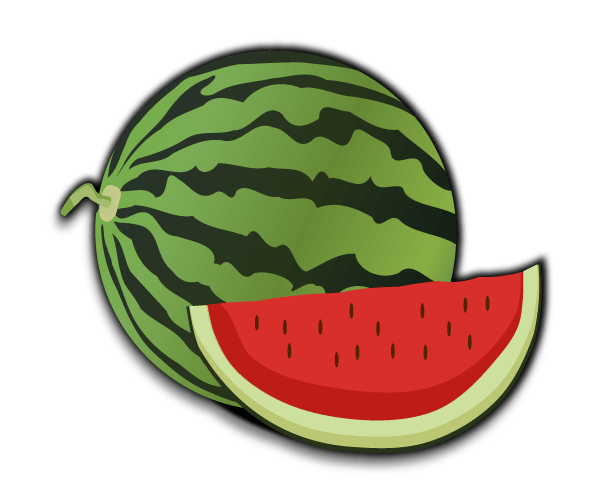 15 Drop In Monday10-3Please bring a lunch.No Transportation Provided16 Decision Making11-2Please bring a lunch17 Reading Comprehension11-2Please bring a lunch18 Brain Injury Support GroupMeeting12-?Potluck-Please bring a dish to share19 20 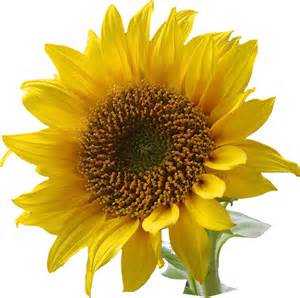 21 22 Drop In Monday10-3Please bring a lunch.No Transportation Provided23 Game Day11-2Please bring a lunch.24 Memory Recall Exercises11-2Please bring a lunch25 Bowling11-2Lunch at Bowling Alley$$26 27 28 29 Drop In Monday10-3Please bring a lunch.No Transportation Provided30 Open Forum11-2Please bring a lunch31 Staff Meeting No ActivityHappy Birthday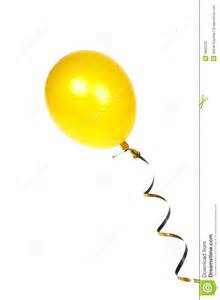 Bob R 8/7Matt P 8/14Happy BirthdayBob R 8/7Matt P 8/14Happy BirthdayBob R 8/7Matt P 8/14